MANEJANDO MODISMOSEN INGLÉSTaller con Dra. Alicia Pousada18 abril 2013, 1-2:30 pmEdificio Jaime Benítez Rexach 306, UPR-RPInformación: dapmarluengo@gmail.comLetra de “Stand by Me”  (Ben King, 1961)				Dra. Alicia Pousada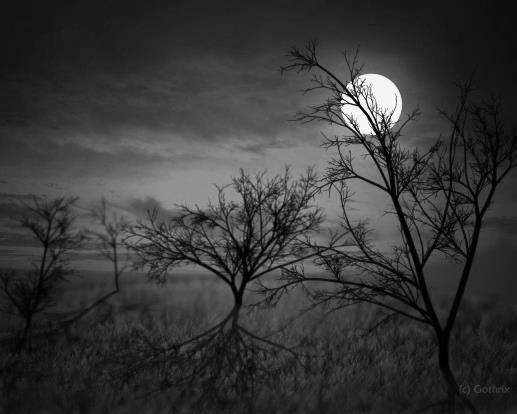 Stand by MeWhen the night has come and the land is darkAnd the moon is the only light we seeNo, I won't be afraid, oh, I won't be afraidJust as long as you stand, stand by meChorus:So darling, darling, stand by me, oh, stand by meOh, stand, stand by me, stand by meIf the sky that we look upon should tumble and fallOr the mountain should crumble to the seaI won't cry, I won't cry, no, I won't shed a tearJust as long as you stand, stand by meAnd darling, darling, stand by meDarling, darling, stand by meWhenever you're in troubleWon't you stand by me, oh, stand by meMODISMOS CON TEMA DE ANIMALES			Dra. Alicia PousadaBIRD (pájaro)a bird in the hand is worth two in the bush = más vale pájaro en mano que cien volandothe early bird catches the worm = al que madruga, Dios lo ayudabirds of a feather flock together = Dios los cría y ellos se juntanto eat like a bird = comer muy pocoa bird's eye view = a vuelo de pájaroan early bird = una persona que se madruga o llega tempranoas free as a bird = libre, sin preocupacionesas the crow flies = en línea rectaa little bird told me something = me lo contó un pajaritoto kill two birds with one stone = matar dos pájaros de un tiroFISH (pez, pescado)to drink like a fish = beber mucho alcoholto have bigger/other fish to fry = tener algo más importante que hacera red herring = algo que nos distrae de la verdad, que nos lleva por el camino equivocado en la resolución de un misteriothere are plenty of other fish in the sea = hay muchas otras personas o oportunidadeslike a fish out of water = como sapo de otro pozoa big fish in a little pond = una persona importante en una comunidad muy pequeñaan odd fish = una persona excéntricathere’s something fishy about it = algo huele mal en esta situaciónPIG (cerdo, puerco)when pigs fly = cuando mean las gallinas (nunca)buy a pig in a poke = comprar gato por liebrepig out = comer en gran cantidad, darse un atracónsweat like a pig = sudar en cantidadmake a pig's ear of something  = hacer algo mal, como la monamake a silk purse out of a sow's ear = hacer algo fino de algo rústicoHORSE (caballo)hold your horses = hacer algo más lento, pararchange horses in midstream =  transferir su preferencia a otra persona u otra alternativabe flogging a dead horse =  desperdiciar su tiempo en un asuntobe / get on one's high horse =  ser arrogante o demasiado orgullosoeat like a horse =  comer en excesobe healthy as a horse =  ser saludablea dark horse = persona desconocida y menos probable de ser escogida close the stable door after the horse has bolted = tratar de prevenir algo cuando ya es muy tardestraight from the horse's mouth = de buena fuenteput the cart before the horse = invertir el orden lógico de las cosasnever look a gift horse in the mouth = a caballo regalado no se le miran los colmillosyou can take a horse to water, but you can't make him drink = le puedes dar una oportunidad a alguien pero no le puedes obligar a hacer nadahorse around = jugar como niño pequeño en vez de ser serioDOG (perro)work like a dog =  trabajar demasiadotreat somebody like a dog =  maltratar a alguiendie like a dog =  morir en miseria sin honor ni dignidadevery dog has his day = todo el mundo es victorioso en algún momentolove me, love my dog = si me quieres, tienes que querer a todo los aspectos de mi vidabe like a dog with two tails =  ser extremadamente felizhis bark is worse than his bite = perro que ladra no muerdego to  the dogs = ir a la ruinalet sleeping dogs lie =  dejar algo quietoa dog eat dog situation = una situación muy competitivaa doggy bag = bolsa para llevar a la casa las sobras de una cena en restaurante that’s the tail wagging the dog = una situación donde un detalle menor predomina sobre cosas más importantesyou can't teach an old dog new tricks = es difícil que una persona mayor aprenda a hacer las cosas de otra formathe top dog = la persona dominante del grupothe underdog = la persona más débil o inferior del grupo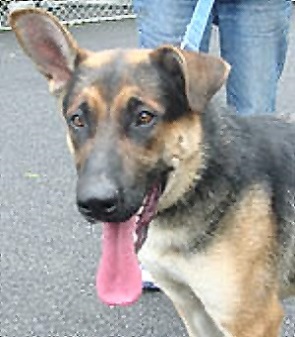 Phrasal verbs / Verbos frasales en inglés				Dra. Alicia Pousada[Son solamente ejemplos; hay muchísimos más.]GoGo out with = ser novios [Irving went out with Sally for six months.]Go through = experimentar algo [The country has been through many problems.]Go by = llamarse por otro nombre [He goes by the name “Big Joe.”]Go  along with = estar de acuerdo con alguien [Shana always goes along with her mother-in-law.]Go over = repasar [Let’s go over the lesson together.]Go in on = invertir dinero en algo [I want to go in on that deal with you.]Go into = entrar en detalles [He didn’t want to go into the matter with the police.]Go without = sacrificarse, sobrevivir sin algo [During the war, they went without.]Go about = proceder a hacer algo [How do I go about applying for a passport?] Go off = explotar, disparar [The gun went off.]Go up in smoke = desaparecer, desvanecerse [My dreams went up in smoke.]GetGet out = largarse [Get out of my sight!]Get through = sobrevivir [We’ll get through this economic depression.]Get by = mantenerse [My mother always managed to get by with little money.]Get along = llevarse bien con alguien [ My sister and I get along great.]Get in = ser aceptado [Eddie got in with the wrong crowd.]Get into = involucrarse en algo [Victoria got into problems at work.]Get off = satisfacerse sexualmente (se usa metafóricamente para cualquier tipo de satisfacción—callejero) [He gets off by insulting other people.]Get away = escaparse  [The delinquents got away from the police.]Get away with = salir con las suyas [She gets away with everything since her father’s the boss.]Look Look out = tener cuidado [Look out for drunk drivers!]Look through = ojear [Please look through the report before the meeting.]Look over = revisar, supervisar [Rita looks over all our work.]Look in on = cotejar si alguien está bien [Look in on Mom before you leave; she’s been very sick.]Look into = investigar [The private detective is looking into the murder.]Look away = mirar en otra dirección [Robert looked away as his son left.]PutPut down = insultar [Rick always puts down his children when they try to be independent.]Put in for = solicitar algo [Nora put in for a raise at work.]Put by = ahorrar dinero [We always put by one hundred dollars every week for our vacation.]Put behind = olvidarse de algo [You must put those problems behind you.]Put forward = proponer [The president put forward a new plan for the economy.]Put up with = tolerar [She could not put up with his smoking.]Put away = encarcelar [The judge put away the criminal for 20 years.]Put one over on = engañar a alguien [ Doris really put one over on Jim when she lied about her dinner with Peter.]Put off = posponer [We will put off the meeting until Friday.]WorkWork in = añadir, insertar  [The committee will work in that point during the debate.]Work over =  castigar físicamente, dar un pela [The boxer worked over his opponent with vicious punches.]Work through = resolver [Reina and Sean worked through their marital problems with a counselor.]Work up = procesar [The technician worked up the laboratory results very quickly.]Work off  = hacer esfuerzo físico para rebajar o mantener peso [Daniel worked off the donuts he ate for breakfast by exercising at the gym for two hours.]SitSit in on = estar de oyente [John sat in on a geography class.]Sit by = no tomar acción [You can’t just sit by when a war begins]Sit with = cuidar a niños [I sat with my nieces while my sister went out to dinner.]Sit in = protestar sentándose en un lugar público [The protestors sat in before the Capitol Building to show their discontent.]Sit through = aguantar, resistir algo aburrido o difícil [I sat through his calculus class without understanding anything.]Sit on = hacer nada con algo [The Senate sat on the resolution for six months.]RECURSOS PARA CONSULTAR Ammer, Christine. (2003). The American Heritage Dictionary of Idioms. Houghton Mifflin Company.Brenner, Gail Abel. (2003). American Idioms Handbook. Webster's New World.Collis, Harry. (2007). 101 American English Idioms w/Audio CD: Learn to speak Like an American Straight from the Horse's Mouth. McGraw-Hill.Dixson, Robert J. (1994). Essential Idioms in English. Longman/Pearson.Lee, Kaiman. (2005). Cartoon-Illustrated Metaphors: Idioms, Proverbs, Clichés and Slang. Environmental Design & Research Center.O'Dell, Felicity & McCarthy, Michael. (2010). English Idioms in Use: Advanced with Answers. Cambridge University Press.Savaiano, Eugene & Winget, Lynn W. (2007). 2001 Spanish and English Idioms / 2001 Modismos Españoles e Ingleses. Barron's Educational Series.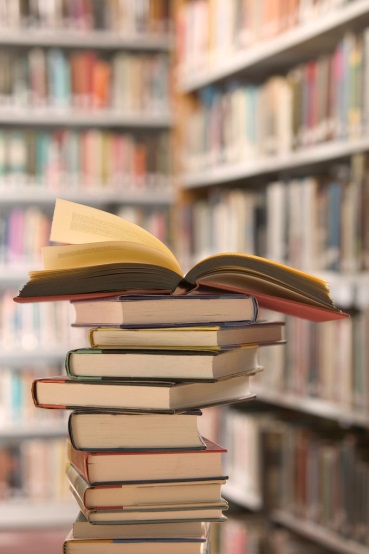 PORTALES EN EL INTERNET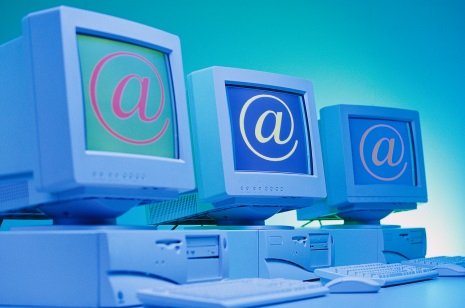 http://www.vec.ca/spanish/11/modismos_ingles.cfm101 modismos en ingléshttp://www.learn-english-today.com/idioms/idioms_proverbs.htmlLearn English idioms / idiomatic expressionshttp://www.englishdaily626.com/idioms.phpAmerican idioms: How to speak English fluentlyhttp://www.learnenglishfeelgood.com/americanidioms/American idiomshttp://www.usingenglish.com/reference/idioms/English Idioms & Idiomatic Expressionshttp://idioms.thefreedictionary.com/Idioms: the free dictionaryhttp://www.answers.com/library/IdiomsIdioms from American Heritage Dictionary of Idioms